УПРАВЛЕНИЕ ФЕДЕРАЛЬНОЙ  СЛУЖБЫ ГОСУДАРСТВЕННОЙ  РЕГИСТРАЦИИ, КАДАСТРА И КАРТОГРАФИИ (РОСРЕЕСТР)  ПО ЧЕЛЯБИНСКОЙ ОБЛАСТИ							454048 г. Челябинск, ул. Елькина, 85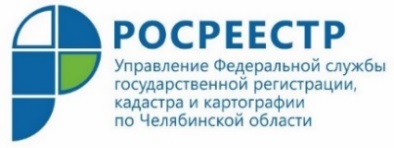                                                                                                                                08.11.2019Новый Административный регламент осуществления Росреестром государственного земельного надзора  Управление Федеральной службы государственной регистрации, кадастра и картографии по Челябинской области информирует об утверждении Административного регламента осуществления Росреестром государственного земельного надзора.7 ноября 2019 года официально опубликован Приказ Федеральной службы государственной регистрации, кадастра и картографии от 18.06.2019 № п/0240 "Об утверждении Административного регламента осуществления Федеральной службой государственной регистрации, кадастра и картографии государственного земельного надзора". (от 06.11.2019 № 56420).  Теперь при исполнении полномочий по осуществлению государственного земельного надзора Управление Росреестра будет руководствоваться новым документом.Дополнительно сообщаем, что прежний Административный регламент признан утратившим силу Приказом Министерства экономического развития Российской Федерации от 19.06.2019 № 338 "О признании утратившими силу приказов Минэкономразвития России от 20 июля 2015 г. № 486 и от 15 февраля 2017 г. № 58" (Зарегистрирован 06.11.2019 № 56419).Пресс-служба Управления Росреестрапо Челябинской области